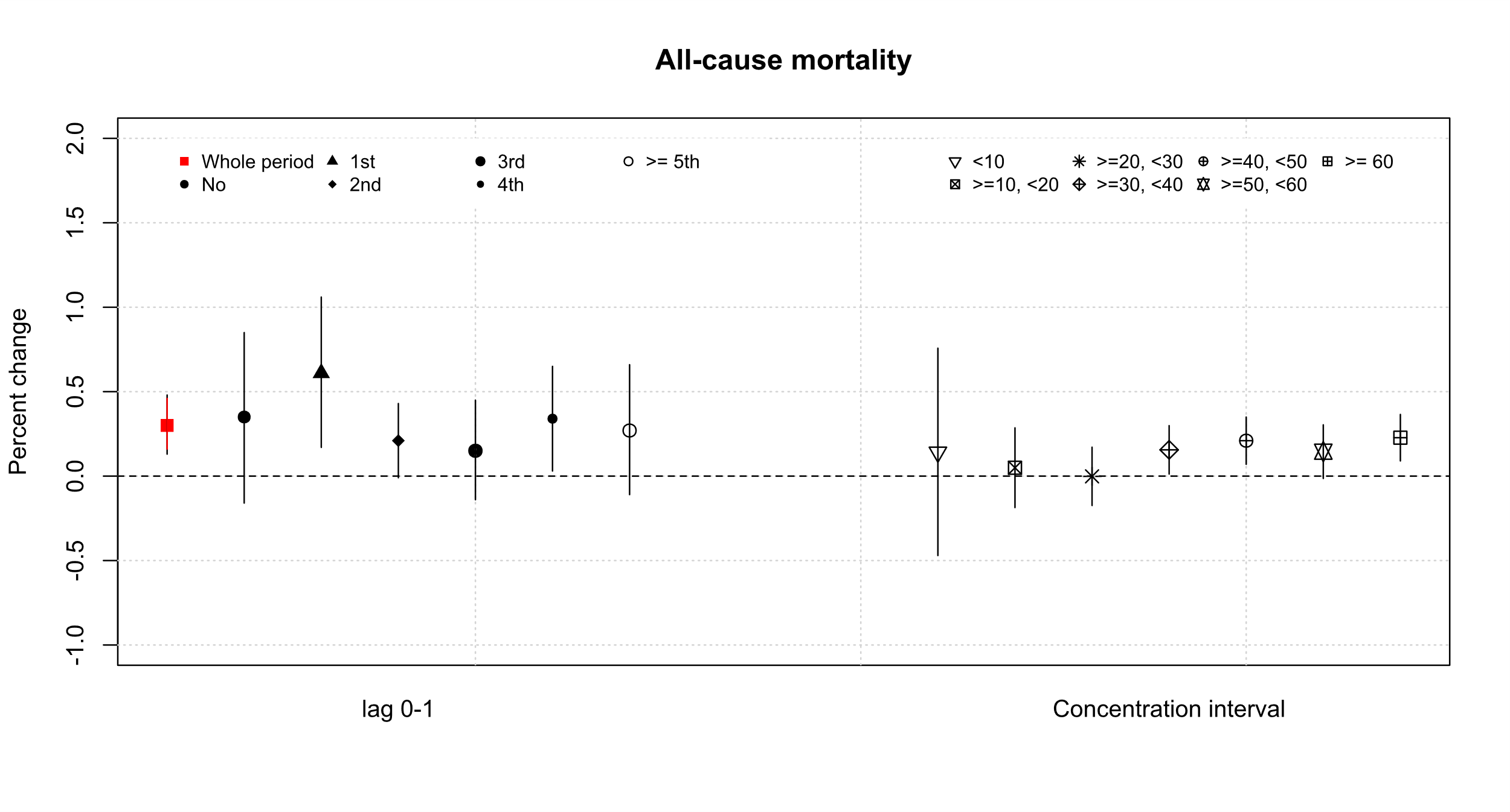 Supplementary Material 10. Comparison of the effect modifications of pooled effect estimates (all-cause mortality risk percent changes per 10 μg/m3 increase of daily lag 0-1) of the average of same-day exposure to PM2.5 and PM2.5 exposure 1 day prior. Left is according to consecutive days, and right is to background mean concentration interval (μg/m3).